ESTADO DE SANTA CATARINA                                                                                  PREGÃO PRESENCIAL: N.º 021/2014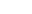 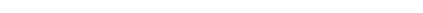 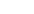 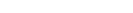 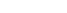 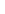 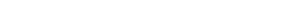 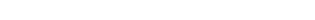 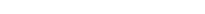 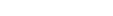 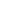 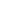 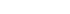 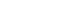 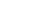 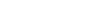 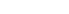 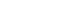 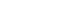 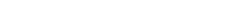 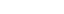 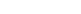 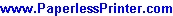 FUNDO MUNICIPAL DE SAÚDE DE OTACILIO COSTA            	 CNPJ:  10.433.103/0001-07                                                                                                 Processo de compra: 033/2014 Telefone:  049 - 3221-8000	                                                                                             Processo Administrativo: 034/2014	  Av. Vidal Ramos Júnior, 228                                                                                               Data do Processo: 14/08/2014  CEP  88540-000	-       Otacílio Costa - SC			1/1	                                  RELAÇÃO  DOS  ITENS  DA  LICITAÇÃO	 ANEXO  II- Aquisição de veículo 0Km para uso do Departamento Municipal de Vigilância Sanitária.- O veículo deverá apresentar garantia mínima de 90 (noventa) dias, nos moldes do CDC e estar dentro dos padrões/normas do INMETRO/ANFAVEA. Deverá possuir as seguintes características MÍNIMAS.        PREÇO MÁXIMO - TOTAL ANO:  R$ 38.000,00ITENSDESCRIÇÃO UNIDADEQUANTIDADEPREÇOSMÁXIMOS /UNITÁRIOSPREÇOMÁXIMO /TOTAL1Veículo 0Km, preferencialmente na cor neutra (preto, branco ou cinza), Carroceria hatch, 4(quatro) portas, capacidade para 5(cinco) passageiros; Motor 1.6 bicombustível (álcool/gasolina), potência mínima de 100 cv (cem cavalos), ar condicionado, direção hidráulica, Freios ABS air bag duplo – condutor e passageiro/carona-1(um)R$ 38.000,00R$ 38.000,00